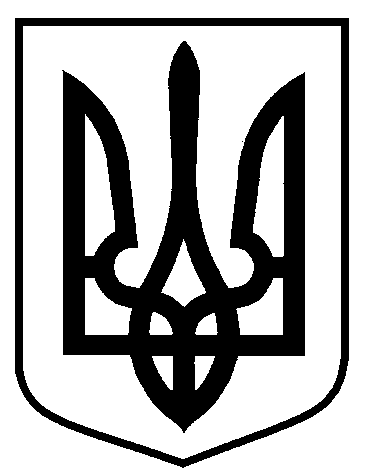 Сумська міська радаВиконавчий комітетРІШЕННЯ     від  15.05.2018   № 275На підставі поданої заяви та документів, відповідно до статті 8-1 Житлового кодексу Української РСР, Порядку переведення дачних і садових будинків, що відповідають державним будівельним нормам, у жилі будинки, затвердженого постановою Кабінету Міністрів України від 29 квітня 2015 року № 321, керуючись статтею 40 Закону України «Про місцеве самоврядування в Україні», виконавчий комітет Сумської міської ради ВИРІШИВ:Перевести садовий будинок загальною площею 150,0 кв.м в жилий за адресою: проспект Козацький, будинок Х, місто Суми, який є власністю громадянки 1. Міський голова                                                                                О.М. ЛисенкоКривцов 700-103Розіслати: Кривцову А.В., заявникуПро переведення садового будинку в жилий за адресою: проспект Козацький, будинок Х, місто Суми